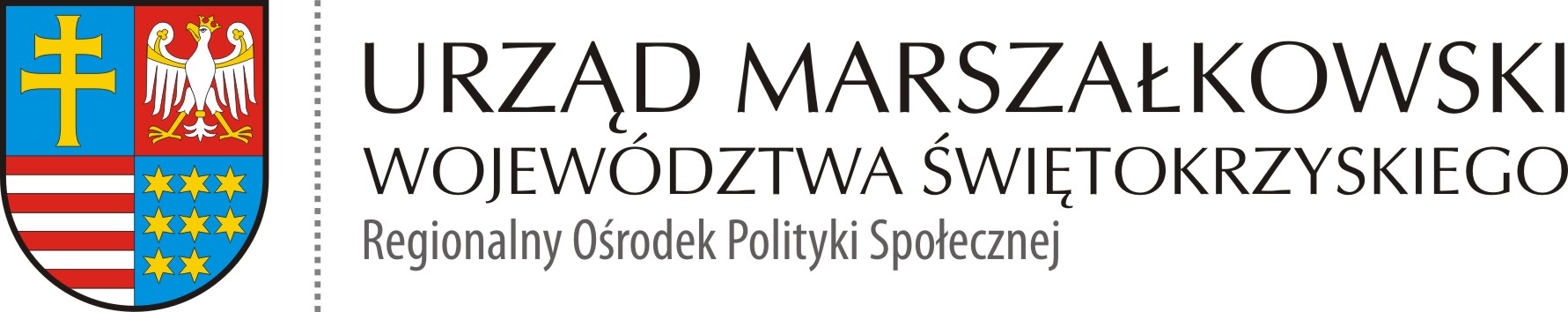 Załącznik Nr 6 do Instrukcji Oznaczenie sprawy ROPS-II.052.2.1.2021ZESTAWIENIE OFERT -załącznik nr 1 do protokołu z dnia 12.03.2021 r. Część 1 – zakup i dostawa roweru trójkołowego rehabilitacyjnego dla dzieckaWyniku zapytania ofertowego dotyczącego Zapytanie ofertowe, którego przedmiotem jest zakup i dostawa sprzętu rehabilitacyjnego i medycznego w ramach projektu socjalnego gminy Wodzisław/powiat jędrzejowski w związku z realizacją projektu partnerskiego „Liderzy kooperacji” – CZĘŚĆ 1  zostało złożonych siedem ofert. Najkorzystniejsza oferta została złożona przez firmę: F.H.U. Euro-Medical Maciej Świda ul. Fabryczna 19 34-300 Żywiec. Oferta ww. Wykonawcy spełnia wszystkie wymagania Zamawiającego. W klasyfikacji punktowej zgodnej z zapytaniem ofertowym otrzymuje ocenę – 100 punktów.Część 2 – zakup i dostawa oraz montaż  łóżka drewnianego z materacem rehabilitacyjnymWyniku zapytania ofertowego dotyczącego Zapytanie ofertowe, którego przedmiotem jest zakup i dostawa sprzętu rehabilitacyjnego i medycznego w ramach projektu socjalnego gminy Wodzisław/powiat jędrzejowski w związku z realizacją projektu partnerskiego „Liderzy kooperacji” – CZĘŚĆ 2  zostały złożone trzy oferty. Najkorzystniejsza oferta została złożona przez firmę: Fizjomed Dawid Kaźmierski ul. Kościuszki 4 27-300 Lipsko. Oferta ww. Wykonawcy spełnia wszystkie wymagania Zamawiającego. W klasyfikacji punktowej zgodnej z zapytaniem ofertowym otrzymuje ocenę – 100 punktów.Część 3 – zakup i dostawa pneumatycznych poduszek przeciwodleżynowych do wózka inwalidzkiego – 3 szt.Wyniku zapytania ofertowego dotyczącego Zapytanie ofertowe, którego przedmiotem jest zakup i dostawa sprzętu rehabilitacyjnego i medycznego w ramach projektu socjalnego gminy Wodzisław/powiat jędrzejowski w związku z realizacją projektu partnerskiego „Liderzy kooperacji” – CZĘŚĆ 3  zostało złożonych siedem ofert. Najkorzystniejsza oferta została złożona przez firmę: Fizjomed Dawid Kaźmierski ul. Kościuszki 4 27-300 Lipsko. Oferta ww. Wykonawcy spełnia wszystkie wymagania Zamawiającego. W klasyfikacji punktowej zgodnej z zapytaniem ofertowym otrzymuje ocenę – 100 punktów.Część 4 – zakup sprzętu rehabilitacyjnego do terapii indywidualnej dla dziecka -  materac gimnastycznyWyniku zapytania ofertowego dotyczącego Zapytanie ofertowe, którego przedmiotem jest zakup i dostawa sprzętu rehabilitacyjnego i medycznego w ramach projektu socjalnego gminy Wodzisław/powiat jędrzejowski w związku z realizacją projektu partnerskiego „Liderzy kooperacji” – CZĘŚĆ 4  zostało złożonych pięć ofert. Najkorzystniejsza oferta została złożona przez firmę: PHPU LEBA-SPORT Lech Kupran
ul. Dworcowa 62/115 10-437 Olsztyn. Oferta ww. Wykonawcy spełnia wszystkie wymagania Zamawiającego. W klasyfikacji punktowej zgodnej z zapytaniem ofertowym otrzymuje ocenę – 100 punktów.Część 5 – zakup sprzętu rehabilitacyjnego do terapii indywidualnej dla dziecka -  huśtawka bocianie gniazdoWyniku zapytania ofertowego dotyczącego Zapytanie ofertowe, którego przedmiotem jest zakup i dostawa sprzętu rehabilitacyjnego i medycznego w ramach projektu socjalnego gminy Wodzisław/powiat jędrzejowski w związku z realizacją projektu partnerskiego „Liderzy kooperacji” – CZĘŚĆ 5  zostało złożonych sześć ofert. Najkorzystniejsza oferta została złożona przez firmę: PHPU LEBA-SPORT Lech Kupran
ul. Dworcowa 62/115 10-437 Olsztyn. Oferta ww. Wykonawcy spełnia wszystkie wymagania Zamawiającego. W klasyfikacji punktowej zgodnej z zapytaniem ofertowym otrzymuje ocenę – 100 punktów.Część 6 – zakup sprzętu rehabilitacyjnego do terapii indywidualnej dla dziecka -  huśtawka w kształcie litery „T”Wyniku zapytania ofertowego dotyczącego Zapytanie ofertowe, którego przedmiotem jest zakup i dostawa sprzętu rehabilitacyjnego i medycznego w ramach projektu socjalnego gminy Wodzisław/powiat jędrzejowski w związku z realizacją projektu partnerskiego „Liderzy kooperacji” – CZĘŚĆ 6  zostało złożonych siedem ofert. Najkorzystniejsza oferta została złożona przez firmę: Lubuskie Przedsiębiorstwo Wielobranżowe „ROMAR” Roman Marciniak ul. Jana Kilińskiego 12 63-000 Środa Wielkopolska. Oferta ww. Wykonawcy spełnia wszystkie wymagania Zamawiającego. W klasyfikacji punktowej zgodnej z zapytaniem ofertowym otrzymuje ocenę – 100 punktów.Część 7 – zakup sprzętu rehabilitacyjnego do terapii indywidualnej dla dziecka -  drabinka drewniana rehabilitacyjno-gimnastycznaWyniku zapytania ofertowego dotyczącego Zapytanie ofertowe, którego przedmiotem jest zakup i dostawa sprzętu rehabilitacyjnego i medycznego w ramach projektu socjalnego gminy Wodzisław/powiat jędrzejowski w związku z realizacją projektu partnerskiego „Liderzy kooperacji” – CZĘŚĆ 7  zostało złożonych pięć ofert. Najkorzystniejsza oferta została złożona przez firmę: PHPU LEBA-SPORT Lech Kupran
ul. Dworcowa 62/115 10-437 Olsztyn. Oferta ww. Wykonawcy spełnia wszystkie wymagania Zamawiającego. W klasyfikacji punktowej zgodnej z zapytaniem ofertowym otrzymuje ocenę – 100 punktów.Część 8 – zakup sprzętu rehabilitacyjnego do terapii indywidualnej dla dziecka -  kliny rehabilitacyjneWyniku zapytania ofertowego dotyczącego Zapytanie ofertowe, którego przedmiotem jest zakup i dostawa sprzętu rehabilitacyjnego i medycznego w ramach projektu socjalnego gminy Wodzisław/powiat jędrzejowski w związku z realizacją projektu partnerskiego „Liderzy kooperacji” – CZĘŚĆ 8  zostały złożone cztery oferty. Najkorzystniejsza oferta została złożona przez firmę: Lubuskie Przedsiębiorstwo Wielobranżowe „ROMAR” Roman Marciniak ul. Jana Kilińskiego 12 63-000 Środa Wielkopolska. Oferta ww. Wykonawcy spełnia wszystkie wymagania Zamawiającego. W klasyfikacji punktowej zgodnej z zapytaniem ofertowym otrzymuje ocenę – 100 punktów.Część 9 – zakup sprzętu rehabilitacyjnego do terapii indywidualnej dla dziecka -  huśtawka rehabilitacyjna/terapeutyczna typu „grzybek”Wyniku zapytania ofertowego dotyczącego Zapytanie ofertowe, którego przedmiotem jest zakup i dostawa sprzętu rehabilitacyjnego i medycznego w ramach projektu socjalnego gminy Wodzisław/powiat jędrzejowski w związku z realizacją projektu partnerskiego „Liderzy kooperacji” – CZĘŚĆ 9  zostało złożonych siedem ofert. Najkorzystniejsza oferta została złożona przez firmę: Lubuskie Przedsiębiorstwo Wielobranżowe „ROMAR” Roman Marciniak ul. Jana Kilińskiego 12 63-000 Środa Wielkopolska. Oferta ww. Wykonawcy spełnia wszystkie wymagania Zamawiającego. W klasyfikacji punktowej zgodnej z zapytaniem ofertowym otrzymuje ocenę – 100 punktów.Część 10 – zakup sprzętu rehabilitacyjnego do terapii indywidualnej dla dziecka -  maglownica do terapii indywidualnej dla dzieckaWyniku zapytania ofertowego dotyczącego Zapytanie ofertowe, którego przedmiotem jest zakup i dostawa sprzętu rehabilitacyjnego i medycznego w ramach projektu socjalnego gminy Wodzisław/powiat jędrzejowski w związku z realizacją projektu partnerskiego „Liderzy kooperacji” – CZĘŚĆ 10  zostały złożone cztery oferty. Najkorzystniejsza oferta została złożona przez firmę: CEZOŚ Centrum Zaopatrzenia Oświaty Biur i Instytucji Danuta Wójcik ul. Targowa 18/106 25-520 Kielce. Oferta ww. Wykonawcy spełnia wszystkie wymagania Zamawiającego. W klasyfikacji punktowej zgodnej z zapytaniem ofertowym otrzymuje ocenę – 100 punktów.Część 11 – zakup i dostawa mini skutera inwalidzkiego Wyniku zapytania ofertowego dotyczącego Zapytanie ofertowe, którego przedmiotem jest zakup i dostawa sprzętu rehabilitacyjnego i medycznego w ramach projektu socjalnego gminy Wodzisław/powiat jędrzejowski w związku z realizacją projektu partnerskiego „Liderzy kooperacji” – CZĘŚĆ 11  zostało złożonych siedem ofert. Najkorzystniejsza oferta została złożona przez firmę: F.H.U. Euro-Medical Maciej Świda              ul. Fabryczna 19 34-300 Żywiec. Oferta ww. Wykonawcy spełnia wszystkie wymagania Zamawiającego. W klasyfikacji punktowej zgodnej z zapytaniem ofertowym otrzymuje ocenę – 100 punktów.Część 12 – zakup i dostawa wyposażenia wypożyczalni sprzętu rehabilitacyjnego dla mieszkańców Gminy Wodzisław – balkonik dla dorosłychWyniku zapytania ofertowego dotyczącego Zapytanie ofertowe, którego przedmiotem jest zakup i dostawa sprzętu rehabilitacyjnego i medycznego w ramach projektu socjalnego gminy Wodzisław/powiat jędrzejowski w związku z realizacją projektu partnerskiego „Liderzy kooperacji” – CZĘŚĆ 12  zostało złożonych siedem ofert. Najkorzystniejsza oferta została złożona przez firmę: EURO-MEBLE Małgorzata Masłoń ul. Ks. Bp. Herberta Bednorza 2A-6 40-384 Katowice. Oferta ww. Wykonawcy spełnia wszystkie wymagania Zamawiającego. W klasyfikacji punktowej zgodnej z zapytaniem ofertowym otrzymuje ocenę – 100 punktów.Część 13 – zakup i dostawa wyposażenia wypożyczalni sprzętu rehabilitacyjnego dla mieszkańców Gminy Wodzisław – ciśnieniomierz naramienny automatycznyWyniku zapytania ofertowego dotyczącego Zapytanie ofertowe, którego przedmiotem jest zakup i dostawa sprzętu rehabilitacyjnego i medycznego w ramach projektu socjalnego gminy Wodzisław/powiat jędrzejowski w związku z realizacją projektu partnerskiego „Liderzy kooperacji” – CZĘŚĆ 13  zostało złożonych siedem ofert. Najkorzystniejsza oferta została złożona przez firmę: RONOMED Sp. z o.o Sp.k ul. Przyjaźni 52/1U 53-030 Wrocław. Oferta ww. Wykonawcy spełnia wszystkie wymagania Zamawiającego. W klasyfikacji punktowej zgodnej z zapytaniem ofertowym otrzymuje ocenę – 100 punktów.Część 14 – zakup i dostawa wyposażenia wypożyczalni sprzętu rehabilitacyjnego dla mieszkańców Gminy Wodzisław – laska czteropunktowa – czwórnóg rehabilitacyjnyWyniku zapytania ofertowego dotyczącego Zapytanie ofertowe, którego przedmiotem jest zakup i dostawa sprzętu rehabilitacyjnego i medycznego w ramach projektu socjalnego gminy Wodzisław/powiat jędrzejowski w związku z realizacją projektu partnerskiego „Liderzy kooperacji” – CZĘŚĆ 14  zostało złożonych sześć ofert. Najkorzystniejsza oferta została złożona przez firmę: Home – Care Sp. z o.o. Sp. K ul. Grzegorza z Sanoka 74 71-278 Szczecin. Oferta ww. Wykonawcy spełnia wszystkie wymagania Zamawiającego. W klasyfikacji punktowej zgodnej z zapytaniem ofertowym otrzymuje ocenę – 100 punktów.Część 15 – zakup i dostawa wyposażenia wypożyczalni sprzętu rehabilitacyjnego dla mieszkańców Gminy Wodzisław – kule łokciowe dla dorosłych i dla dzieciWyniku zapytania ofertowego dotyczącego Zapytanie ofertowe, którego przedmiotem jest zakup i dostawa sprzętu rehabilitacyjnego i medycznego w ramach projektu socjalnego gminy Wodzisław/powiat jędrzejowski w związku z realizacją projektu partnerskiego „Liderzy kooperacji” – CZĘŚĆ 15 zostały złożone trzy oferty. Najkorzystniejsza oferta została złożona przez firmę: Home – Reha Med Adam Nawrocki ul. Lwowska 3 15-252 Białystok. Oferta ww. Wykonawcy spełnia wszystkie wymagania Zamawiającego. W klasyfikacji punktowej zgodnej z zapytaniem ofertowym otrzymuje ocenę – 100 punktówCzęść 16 – zakup i dostawa wyposażenia wypożyczalni sprzętu rehabilitacyjnego dla mieszkańców Gminy Wodzisław – materac przeciwodleżynowyWyniku zapytania ofertowego dotyczącego Zapytanie ofertowe, którego przedmiotem jest zakup i dostawa sprzętu rehabilitacyjnego i medycznego w ramach projektu socjalnego gminy Wodzisław/powiat jędrzejowski w związku z realizacją projektu partnerskiego „Liderzy kooperacji” – CZĘŚĆ 16  zostało złożonych siedem ofert. Najkorzystniejsza oferta została złożona przez firmę: EURO-MEBLE Małgorzata Masłoń ul. Ks. Bp. Herberta Bednorza 2A-6 40-384 Katowice. Oferta ww. Wykonawcy spełnia wszystkie wymagania Zamawiającego. W klasyfikacji punktowej zgodnej z zapytaniem ofertowym otrzymuje ocenę – 100 punktów.Część 17 – zakup i dostawa wyposażenia wypożyczalni sprzętu rehabilitacyjnego dla mieszkańców Gminy Wodzisław – wózek inwalidzki składanyWyniku zapytania ofertowego dotyczącego Zapytanie ofertowe, którego przedmiotem jest zakup i dostawa sprzętu rehabilitacyjnego i medycznego w ramach projektu socjalnego gminy Wodzisław/powiat jędrzejowski w związku z realizacją projektu partnerskiego „Liderzy kooperacji” – CZĘŚĆ 17  zostało złożonych osiem ofert. Najkorzystniejsza oferta została złożona przez firmę: Reha Med. Adam Nawrocki ul. Lwowska 3 15-252 Białystok. Oferta ww. Wykonawcy spełnia wszystkie wymagania Zamawiającego. W klasyfikacji punktowej zgodnej z zapytaniem ofertowym otrzymuje ocenę – 100 punktów.Część 18 – zakup i dostawa wyposażenia wypożyczalni sprzętu rehabilitacyjnego dla mieszkańców Gminy Wodzisław – rowerek treningowyWyniku zapytania ofertowego dotyczącego Zapytanie ofertowe, którego przedmiotem jest zakup i dostawa sprzętu rehabilitacyjnego i medycznego w ramach projektu socjalnego gminy Wodzisław/powiat jędrzejowski w związku z realizacją projektu partnerskiego „Liderzy kooperacji” – CZĘŚĆ 18  została złożona jedna oferta. Oferta została złożona przez firmę: Fizjomed Dawid Kaźmierski ul. Kościuszki 4 27-300 Lipsko spełnia wszystkie wymagania Zamawiającego. W klasyfikacji punktowej zgodnej z zapytaniem ofertowym otrzymuje ocenę – 100 punktów.Część 19 – zakup i dostawa wyposażenia wypożyczalni sprzętu rehabilitacyjnego dla mieszkańców Gminy Wodzisław – rotor rehabilitacyjnyWyniku zapytania ofertowego dotyczącego Zapytanie ofertowe, którego przedmiotem jest zakup i dostawa sprzętu rehabilitacyjnego i medycznego w ramach projektu socjalnego gminy Wodzisław/powiat jędrzejowski w związku z realizacją projektu partnerskiego „Liderzy kooperacji” – CZĘŚĆ 19  zostało złożonych sześć ofert. Najkorzystniejsza oferta została złożona przez firmę: Lubuskie Przedsiębiorstwo Wielobranżowe „ROMAR” Roman Marciniak ul. Jana Kilińskiego 12 63-000 Środa Wielkopolska. Oferta ww. Wykonawcy spełnia wszystkie wymagania Zamawiającego. W klasyfikacji punktowej zgodnej z zapytaniem ofertowym otrzymuje ocenę – 100 punktów.Część 20 – zakup i dostawa  wyposażenia wypożyczalni sprzętu rehabilitacyjnego dla mieszkańców Gminy Wodzisław – gruszka rehabilitacyjnaWyniku zapytania ofertowego dotyczącego Zapytanie ofertowe, którego przedmiotem jest zakup i dostawa sprzętu rehabilitacyjnego i medycznego w ramach projektu socjalnego gminy Wodzisław/powiat jędrzejowski w związku z realizacją projektu partnerskiego „Liderzy kooperacji” – CZĘŚĆ 20  została złożona jedna oferta. Oferta została złożona przez firmę: Fizjomed Dawid Kaźmierski ul. Kościuszki 4 27-300 Lipsko spełnia wszystkie wymagania Zamawiającego. W klasyfikacji punktowej zgodnej z zapytaniem ofertowym otrzymuje ocenę – 100 punktów.Część 21 – zakup i dostawa  wyposażenia wypożyczalni sprzętu rehabilitacyjnego dla mieszkańców Gminy Wodzisław – mata piankowa do ćwiczeńWyniku zapytania ofertowego dotyczącego Zapytanie ofertowe, którego przedmiotem jest zakup i dostawa sprzętu rehabilitacyjnego i medycznego w ramach projektu socjalnego gminy Wodzisław/powiat jędrzejowski w związku z realizacją projektu partnerskiego „Liderzy kooperacji” – CZĘŚĆ 21  zostały złożone trzy oferty. Najkorzystniejsza oferta została złożona przez firmę: PHPU LEBA-SPORT Lech Kupran
ul. Dworcowa 62/115 10-437 Olsztyn. Oferta ww. Wykonawcy spełnia wszystkie wymagania Zamawiającego. W klasyfikacji punktowej zgodnej z zapytaniem ofertowym otrzymuje ocenę – 100 punktów.Część 22 – zakup i dostawa  wyposażenia wypożyczalni sprzętu rehabilitacyjnego dla mieszkańców Gminy Wodzisław – kijki do Nordic WalkingWyniku zapytania ofertowego dotyczącego Zapytanie ofertowe, którego przedmiotem jest zakup i dostawa sprzętu rehabilitacyjnego i medycznego w ramach projektu socjalnego gminy Wodzisław/powiat jędrzejowski w związku z realizacją projektu partnerskiego „Liderzy kooperacji” – CZĘŚĆ 22  zostały złożone dwie oferty. Oferta złożona przez firmę: Fizjomed Dawid Kaźmierski ul. Kościuszki 4 27-300 Lipsko nie spełnia wszystkich wymagań Zamawiającego.Zamawiający nie udzielił zamówienia w części 22 zapytania ofertowego.Część 23 – zakup i dostawa wyposażenia wypożyczalni sprzętu rehabilitacyjnego dla mieszkańców Gminy Wodzisław – łóżko rehabilitacyjne z materacem piankowym, materacem przeciwodleżynowym i stolikiem przyłóżkowymWyniku zapytania ofertowego dotyczącego Zapytanie ofertowe, którego przedmiotem jest zakup i dostawa sprzętu rehabilitacyjnego i medycznego w ramach projektu socjalnego gminy Wodzisław/powiat jędrzejowski w związku z realizacją projektu partnerskiego „Liderzy kooperacji” – CZĘŚĆ 23  zostało złożonych osiem ofert. Najkorzystniejsza oferta została złożona przez firmę: F.H.U. Euro-Medical Maciej Świda ul. Fabryczna 19 34-300 Żywiec. Oferta ww. Wykonawcy spełnia wszystkie wymagania Zamawiającego. W klasyfikacji punktowej zgodnej z zapytaniem ofertowym otrzymuje ocenę – 100 punktów.Część 24 – zakup i dostawa  wyposażenia wypożyczalni sprzętu rehabilitacyjnego dla mieszkańców Gminy Wodzisław – bieżnia elektryczna rehabilitacyjnaWyniku zapytania ofertowego dotyczącego Zapytanie ofertowe, którego przedmiotem jest zakup i dostawa sprzętu rehabilitacyjnego i medycznego w ramach projektu socjalnego gminy Wodzisław/powiat jędrzejowski w związku z realizacją projektu partnerskiego „Liderzy kooperacji” – CZĘŚĆ 24  została złożona jedna oferta. Oferta złożona przez firmę: Fizjomed Dawid Kaźmierski ul. Kościuszki 4 27-300 Lipsko spełnia wszystkie wymagania Zamawiającego. W klasyfikacji punktowej zgodnej z zapytaniem ofertowym otrzymuje ocenę – 100 punktów.Część 25 – zakup i dostawa wyposażenia wypożyczalni sprzętu rehabilitacyjnego dla mieszkańców Gminy Wodzisław – piłka rehabilitacyjnaWyniku zapytania ofertowego dotyczącego Zapytanie ofertowe, którego przedmiotem jest zakup i dostawa sprzętu rehabilitacyjnego i medycznego w ramach projektu socjalnego gminy Wodzisław/powiat jędrzejowski w związku z realizacją projektu partnerskiego „Liderzy kooperacji” – CZĘŚĆ 25  zostało złożonych sześć ofert. Najkorzystniejsza oferta została złożona przez firmę: CEZOŚ Centrum Zaopatrzenia Oświaty Biur i Instytucji Danuta Wójcik ul. Targowa 18/106 25-520 Kielce. Oferta ww. Wykonawcy spełnia wszystkie wymagania Zamawiającego. W klasyfikacji punktowej zgodnej z zapytaniem ofertowym otrzymuje ocenę – 100 punktów.Część 26 – zakup i dostawa wyposażenia wypożyczalni sprzętu rehabilitacyjnego dla mieszkańców Gminy Wodzisław – taśma rehabilitacyjnaWyniku zapytania ofertowego dotyczącego Zapytanie ofertowe, którego przedmiotem jest zakup i dostawa sprzętu rehabilitacyjnego i medycznego w ramach projektu socjalnego gminy Wodzisław/powiat jędrzejowski w związku z realizacją projektu partnerskiego „Liderzy kooperacji” – CZĘŚĆ 26  zostało złożonych pięć ofert. Najkorzystniejsza oferta została złożona przez firmę: CEZOŚ Centrum Zaopatrzenia Oświaty Biur i Instytucji Danuta Wójcik ul. Targowa 18/106 25-520 Kielce. Oferta ww. Wykonawcy spełnia wszystkie wymagania Zamawiającego. W klasyfikacji punktowej zgodnej z zapytaniem ofertowym otrzymuje ocenę – 100 punktów.Oferty  złożone przez stowarzyszenie Lokalna Grupa Działania „Ziemia Jędrzejowska – Gryf” ul. A. Krajowej 9, 28-300 Jędrzejów w części: 2, 4, 5, 6, 7,  8, 9, 10, 12, 13, 17, 21, 22, 23, 25   zostały odrzucone. Zgodnie z treścią przedmiotowego zapytania ofertowego pkt. II SZCZEGÓŁOWY OPIS PRZEDMIOTU ZAMÓWIENIA ppkt. 7 UWAGI (DOTYCZĄ CZĘŚCI 1-26) pppkt. 20 Oferta musi zostać złożona na formularzu ofertowym stanowiącym załączniki do niniejszego zapytania ofertowego (dla każdej części zamówienia na odrębnym formularzu). Zamawiający wymaga aby, oferta została złożona na formularzu ofertowym stanowiącym załącznik nr 2 do przedmiotowego zapytania ofertowego. Oferty ww. stowarzyszenia zostały złożone na niewłaściwych drukach formularza ofertowego.……………………………Podpis osoby (osób) sporządzającej zestawienie………………………………										Data i podpis dyrektora*- niepotrzebne skreślićLp.Nazwa i adres wykonawcy, którego zaproszono do złożenia oferty*Nazwa i adres wykonawcy, który złożył ofertęCena(brutto)Termin wykonania*Okres gwarancji*Data wpływuLiczba punktówInne*Uwagi1.-Sklepy Medyczne MOBILMED Dagmara Drabul. Prosta 128-300 Jędrzejów2350,00--24.02.202181,00Brak informacji dot., czy oferowany asortyment posiada regulowany wysokość siodełka i kierownicy2.-RONOMED Sp. z o.o Sp.kul. Przyjaźni 52/1U53-030 Wrocław2122,85--01.03.202189,13-3.-Reha Med. Adam NawrockiUl. Lwowska 3 15-252 Białystok2499,00--26.02.202175,72Brak informacji dot., czy oferowany asortyment posiada regulowany wysokość siodełka i kierownicy.4.-Fizjomed Dawid Kaźmierski ul. Kościuszki 4 27-300 Lipsko2235,17--25.02.2021-Szerokość całkowita oferowanego roweru wynosi 84 cm (wymagane 55 cm – 67 cm). Oferowany asortyment nie spełnia wszystkich wymagań Zamawiającego.5.-F.H.U. Euro-Medical Maciej Świdaul. Fabryczna 1934-300 Żywiec1892,16-01.03.2021100-6.-EURO-MEBLEMałgorzata Masłońul. Ks. Bp. Herberta Bednorza 2A-640-384 Katowice2710,80-01.03.202169,80-7-Lubuskie Przedsiębiorstwo Wielobranżowe „ROMAR” Roman Marciniakul. Jana Kilińskiego 1263-000 Środa Wielkopolska2268,00--01.03.202183,43-Lp.Nazwa i adres wykonawcy, którego zaproszono do złożenia oferty*Nazwa i adres wykonawcy, który złożył ofertęCena(brutto)Termin wykonania*Okres gwarancji*Data wpływuLiczba punktówInne*Uwagi1.-Fizjomed Dawid Kaźmierski ul. Kościuszki 4 27-300 Lipsko2048,72--25.02.2021100-2-EURO-MEBLEMałgorzata Masłońul. Ks. Bp. Herberta Bednorza 2A-640-384 Katowice2742,90--01.03.202174,69-3-Lokalna Grupa Działania „Ziemia Jędrzejowska – Gryf” ul. A. Krajowej 9, 28-300 JędrzejówOferta odrzucona – oferta została złożona na druku formularza ofertowego niezgodnym ze wzorem stanowiącym złącznik nr 2 przedmiotowego zapytania ofertowego.Oferta odrzucona – oferta została złożona na druku formularza ofertowego niezgodnym ze wzorem stanowiącym złącznik nr 2 przedmiotowego zapytania ofertowego.Oferta odrzucona – oferta została złożona na druku formularza ofertowego niezgodnym ze wzorem stanowiącym złącznik nr 2 przedmiotowego zapytania ofertowego.Oferta odrzucona – oferta została złożona na druku formularza ofertowego niezgodnym ze wzorem stanowiącym złącznik nr 2 przedmiotowego zapytania ofertowego.Oferta odrzucona – oferta została złożona na druku formularza ofertowego niezgodnym ze wzorem stanowiącym złącznik nr 2 przedmiotowego zapytania ofertowego.Oferta odrzucona – oferta została złożona na druku formularza ofertowego niezgodnym ze wzorem stanowiącym złącznik nr 2 przedmiotowego zapytania ofertowego.Lp.Nazwa i adres wykonawcy, którego zaproszono do złożenia oferty*Nazwa i adres wykonawcy, który złożył ofertęCena(brutto)Termin wykonania*Okres gwarancji*Data wpływuLiczba punktówInne*Uwagi1.-Sklepy Medyczne MOBILMED Dagmara Drabul. Prosta 128-300 Jędrzejów900,01--24.02.202177,28-2.-Reha Med Adam Nawrockiul. Lwowska 3 15-252 Białystok747,01--26.02.202193,10-3. -Fizjomed Dawid Kaźmierski ul. Kościuszki 4 27-300 Lipsko695,50--25.02.2021100-4-F.H.U. Euro-Medical Maciej Świdaul. Fabryczna 1934-300 Żywiec706,32--01.03.202198,47-5-RAD – MED.Mariusz Bednarekul. Lubelska 2626-600 Radom871,56--01.03.202179,80Brak informacji dot. parametrów poduszki6.-EURO-MEBLEMałgorzata Masłońul. Ks. Bp. Herberta Bednorza 2A-640-384 Katowice1134,00--01.03.202161,33-7.-Lubuskie Przedsiębiorstwo Wielobranżowe „ROMAR” Roman Marciniakul. Jana Kilińskiego 1263-000 Środa Wielkopolska774,36--01.03.202189,82-Lp.Nazwa i adres wykonawcy, którego zaproszono do złożenia oferty*Nazwa i adres wykonawcy, który złożył ofertęCena(brutto)Termin wykonania*Okres gwarancji*Data wpływuLiczba punktówInne*Uwagi1.-Fizjomed Dawid Kaźmierski ul. Kościuszki 4 27-300 Lipsko350,00--25.02.202180,13-2.-EURO-MEBLEMałgorzata Masłońul. Ks. Bp. Herberta Bednorza 2A-640-384 Katowice448,95--01.03.202162,47-3.-PHPU LEBA-SPORT Lech Kupran
ul. Dworcowa 62/11510-437 Olsztyn280,44--01.03.2021100-4.-Lubuskie Przedsiębiorstwo Wielobranżowe „ROMAR” Roman Marciniakul. Jana Kilińskiego 1263-000 Środa Wielkopolska356,40--01.03.202178,69-5-Lokalna Grupa Działania „Ziemia Jędrzejowska – Gryf” ul. A. Krajowej 9, 28-300 JędrzejówOferta odrzucona – oferta została złożona na druku formularza ofertowego niezgodnym ze wzorem stanowiącym złącznik nr 2 przedmiotowego zapytania ofertowego.Oferta odrzucona – oferta została złożona na druku formularza ofertowego niezgodnym ze wzorem stanowiącym złącznik nr 2 przedmiotowego zapytania ofertowego.Oferta odrzucona – oferta została złożona na druku formularza ofertowego niezgodnym ze wzorem stanowiącym złącznik nr 2 przedmiotowego zapytania ofertowego.Oferta odrzucona – oferta została złożona na druku formularza ofertowego niezgodnym ze wzorem stanowiącym złącznik nr 2 przedmiotowego zapytania ofertowego.Oferta odrzucona – oferta została złożona na druku formularza ofertowego niezgodnym ze wzorem stanowiącym złącznik nr 2 przedmiotowego zapytania ofertowego.Oferta odrzucona – oferta została złożona na druku formularza ofertowego niezgodnym ze wzorem stanowiącym złącznik nr 2 przedmiotowego zapytania ofertowego.Lp.Nazwa i adres wykonawcy, którego zaproszono do złożenia oferty*Nazwa i adres wykonawcy, który złożył ofertęCena(brutto)Termin wykonania*Okres gwarancji*Data wpływuLiczba punktówInne*Uwagi1.-Fizjomed Dawid Kaźmierski ul. Kościuszki 4 27-300 Lipsko320,00--25.02.202156,50-2.-CEZOŚ Centrum Zaopatrzenia Oświaty Biur i Instytucji Danuta Wójcikul. Targowa 18/10625-520 Kielce196,80--01.03.202191,88-3.-EURO-MEBLEMałgorzata Masłońul. Ks. Bp. Herberta Bednorza 2A-640-384 Katowice467,40--01.03.202138,68-4-PHPU LEBA-SPORT Lech Kupran
ul. Dworcowa 62/11510-437 Olsztyn180,81--01.03.2021100-5-Lubuskie Przedsiębiorstwo Wielobranżowe „ROMAR” Roman Marciniakul. Jana Kilińskiego 1263-000 Środa Wielkopolska258,30--01.03.202170,00-6-Lokalna Grupa Działania „Ziemia Jędrzejowska – Gryf” ul. A. Krajowej 9, 28-300 JędrzejówOferta odrzucona – oferta została złożona na druku formularza ofertowego niezgodnym ze wzorem stanowiącym złącznik nr 2 przedmiotowego zapytania ofertowego.Oferta odrzucona – oferta została złożona na druku formularza ofertowego niezgodnym ze wzorem stanowiącym złącznik nr 2 przedmiotowego zapytania ofertowego.Oferta odrzucona – oferta została złożona na druku formularza ofertowego niezgodnym ze wzorem stanowiącym złącznik nr 2 przedmiotowego zapytania ofertowego.Oferta odrzucona – oferta została złożona na druku formularza ofertowego niezgodnym ze wzorem stanowiącym złącznik nr 2 przedmiotowego zapytania ofertowego.Oferta odrzucona – oferta została złożona na druku formularza ofertowego niezgodnym ze wzorem stanowiącym złącznik nr 2 przedmiotowego zapytania ofertowego.Oferta odrzucona – oferta została złożona na druku formularza ofertowego niezgodnym ze wzorem stanowiącym złącznik nr 2 przedmiotowego zapytania ofertowego.Lp.Nazwa i adres wykonawcy, którego zaproszono do złożenia oferty*Nazwa i adres wykonawcy, który złożył ofertęCena(brutto)Termin wykonania*Okres gwarancji*Data wpływuLiczba punktówInne*Uwagi1.-RONOMED Sp. z o.o Sp.kul. Przyjaźni 52/1U53-030 Wrocław772,75--01.03.202176,87-2.-Fizjomed Dawid Kaźmierski ul. Kościuszki 4 27-300 Lipsko680,01--25.02.202187,35Brak info dot. średnicy słupka i zakresie regulacji oferowanego asortymentu.3.-PHPU LEBA-SPORT Lech Kupran
ul. Dworcowa 62/11510-437 Olsztyn621,00--01.03.202195,65-4-CEZOŚ Centrum Zaopatrzenia Oświaty Biur i Instytucji Danuta Wójcikul. Targowa 18/10625-520 Kielce658,80-01.03.202190,16Brak informacji dot.  zakresu regulacji huśtawki. 5-EURO-MEBLEMałgorzata Masłońul. Ks. Bp. Herberta Bednorza 2A-640-384 Katowice734,40--01.03.202180,88-6-Lubuskie Przedsiębiorstwo Wielobranżowe „ROMAR” Roman Marciniakul. Jana Kilińskiego 1263-000 Środa Wielkopolska594,00--01.03.2021100-7-Lokalna Grupa Działania „Ziemia Jędrzejowska – Gryf” ul. A. Krajowej 9, 28-300 JędrzejówOferta odrzucona – oferta została złożona na druku formularza ofertowego niezgodnym ze wzorem stanowiącym złącznik nr 2 przedmiotowego zapytania ofertowego.Oferta odrzucona – oferta została złożona na druku formularza ofertowego niezgodnym ze wzorem stanowiącym złącznik nr 2 przedmiotowego zapytania ofertowego.Oferta odrzucona – oferta została złożona na druku formularza ofertowego niezgodnym ze wzorem stanowiącym złącznik nr 2 przedmiotowego zapytania ofertowego.Oferta odrzucona – oferta została złożona na druku formularza ofertowego niezgodnym ze wzorem stanowiącym złącznik nr 2 przedmiotowego zapytania ofertowego.Oferta odrzucona – oferta została złożona na druku formularza ofertowego niezgodnym ze wzorem stanowiącym złącznik nr 2 przedmiotowego zapytania ofertowego.Oferta odrzucona – oferta została złożona na druku formularza ofertowego niezgodnym ze wzorem stanowiącym złącznik nr 2 przedmiotowego zapytania ofertowego.Lp.Nazwa i adres wykonawcy, którego zaproszono do złożenia oferty*Nazwa i adres wykonawcy, który złożył ofertęCena(brutto)Termin wykonania*Okres gwarancji*Data wpływuLiczba punktówInne*Uwagi1.-Fizjomed Dawid Kaźmierski ul. Kościuszki 4 27-300 Lipsko400,00--25.02.202198,40Brak informacji, czy w oferowanym  zestawie znajduje się komplet okuć do montażu.2.-EURO-MEBLEMałgorzata Masłońul. Ks. Bp. Herberta Bednorza 2A-640-384 Katowice492,00--01.03.202180,00-3.-PHPU LEBA-SPORT Lech Kupran
ul. Dworcowa 62/11510-437 Olsztyn393,60--01.03.2021100-4-Lubuskie Przedsiębiorstwo Wielobranżowe „ROMAR” Roman Marciniakul. Jana Kilińskiego 1263-000 Środa Wielkopolska799,50--01.03.202149,23-5-Lokalna Grupa Działania „Ziemia Jędrzejowska – Gryf” ul. A. Krajowej 9, 28-300 JędrzejówOferta odrzucona – oferta została złożona na druku formularza ofertowego niezgodnym ze wzorem stanowiącym złącznik nr 2 przedmiotowego zapytania ofertowego.Oferta odrzucona – oferta została złożona na druku formularza ofertowego niezgodnym ze wzorem stanowiącym złącznik nr 2 przedmiotowego zapytania ofertowego.Oferta odrzucona – oferta została złożona na druku formularza ofertowego niezgodnym ze wzorem stanowiącym złącznik nr 2 przedmiotowego zapytania ofertowego.Oferta odrzucona – oferta została złożona na druku formularza ofertowego niezgodnym ze wzorem stanowiącym złącznik nr 2 przedmiotowego zapytania ofertowego.Oferta odrzucona – oferta została złożona na druku formularza ofertowego niezgodnym ze wzorem stanowiącym złącznik nr 2 przedmiotowego zapytania ofertowego.Oferta odrzucona – oferta została złożona na druku formularza ofertowego niezgodnym ze wzorem stanowiącym złącznik nr 2 przedmiotowego zapytania ofertowego.Lp.Nazwa i adres wykonawcy, którego zaproszono do złożenia oferty*Nazwa i adres wykonawcy, który złożył ofertęCena(brutto)Termin wykonania*Okres gwarancji*Data wpływuLiczba punktówInne*Uwagi1.-Fizjomed Dawid Kaźmierski ul. Kościuszki 4 27-300 Lipsko200,01--25.02.202198,82-2.-EURO-MEBLEMałgorzata Masłońul. Ks. Bp. Herberta Bednorza 2A-640-384 Katowice486,00--01.03.202140,67-3.-Lubuskie Przedsiębiorstwo Wielobranżowe „ROMAR” Roman Marciniakul. Jana Kilińskiego 1263-000 Środa Wielkopolska197,64--01.03.2021100-4-Lokalna Grupa Działania „Ziemia Jędrzejowska – Gryf” ul. A. Krajowej 9, 28-300 JędrzejówOferta odrzucona – oferta została złożona na druku formularza ofertowego niezgodnym ze wzorem stanowiącym złącznik nr 2 przedmiotowego zapytania ofertowego.Oferta odrzucona – oferta została złożona na druku formularza ofertowego niezgodnym ze wzorem stanowiącym złącznik nr 2 przedmiotowego zapytania ofertowego.Oferta odrzucona – oferta została złożona na druku formularza ofertowego niezgodnym ze wzorem stanowiącym złącznik nr 2 przedmiotowego zapytania ofertowego.Oferta odrzucona – oferta została złożona na druku formularza ofertowego niezgodnym ze wzorem stanowiącym złącznik nr 2 przedmiotowego zapytania ofertowego.Oferta odrzucona – oferta została złożona na druku formularza ofertowego niezgodnym ze wzorem stanowiącym złącznik nr 2 przedmiotowego zapytania ofertowego.Oferta odrzucona – oferta została złożona na druku formularza ofertowego niezgodnym ze wzorem stanowiącym złącznik nr 2 przedmiotowego zapytania ofertowego.Lp.Nazwa i adres wykonawcy, którego zaproszono do złożenia oferty*Nazwa i adres wykonawcy, który złożył ofertęCena(brutto)Termin wykonania*Okres gwarancji*Data wpływuLiczba punktówInne*Uwagi1.-RONOMED Sp. z o.o Sp.kul. Przyjaźni 52/1U53-030 Wrocław644,00--01.03.202185,53-2.-Fizjomed Dawid Kaźmierski ul. Kościuszki 4 27-300 Lipsko650,00--25.02.202184,74-3.-PHPU LEBA-SPORT Lech Kupran
ul. Dworcowa 62/11510-437 Olsztyn600,48--01.03.202191,73-4-CEZOŚ Centrum Zaopatrzenia Oświaty Biur i Instytucji Danuta Wójcikul. Targowa 18/10625-520 Kielce583,20--01.03.202194,44-5-EURO-MEBLEMałgorzata Masłońul. Ks. Bp. Herberta Bednorza 2A-640-384 Katowice864,00--01.03.202163,75-6-Lubuskie Przedsiębiorstwo Wielobranżowe „ROMAR” Roman Marciniakul. Jana Kilińskiego 1263-000 Środa Wielkopolska550,80--01.03.2021100-7-Lokalna Grupa Działania „Ziemia Jędrzejowska – Gryf” ul. A. Krajowej 9, 28-300 JędrzejówOferta odrzucona – oferta została złożona na druku formularza ofertowego niezgodnym ze wzorem stanowiącym złącznik nr 2 przedmiotowego zapytania ofertowego.Oferta odrzucona – oferta została złożona na druku formularza ofertowego niezgodnym ze wzorem stanowiącym złącznik nr 2 przedmiotowego zapytania ofertowego.Oferta odrzucona – oferta została złożona na druku formularza ofertowego niezgodnym ze wzorem stanowiącym złącznik nr 2 przedmiotowego zapytania ofertowego.Oferta odrzucona – oferta została złożona na druku formularza ofertowego niezgodnym ze wzorem stanowiącym złącznik nr 2 przedmiotowego zapytania ofertowego.Oferta odrzucona – oferta została złożona na druku formularza ofertowego niezgodnym ze wzorem stanowiącym złącznik nr 2 przedmiotowego zapytania ofertowego.Oferta odrzucona – oferta została złożona na druku formularza ofertowego niezgodnym ze wzorem stanowiącym złącznik nr 2 przedmiotowego zapytania ofertowego.Lp.Nazwa i adres wykonawcy, którego zaproszono do złożenia oferty*Nazwa i adres wykonawcy, który złożył ofertęCena(brutto)Termin wykonania*Okres gwarancji*Data wpływuLiczba punktówInne*Uwagi1.-Fizjomed Dawid Kaźmierski ul. Kościuszki 4 27-300 Lipsko1250,00--25.02.202172,52-2.-CEZOŚ Centrum Zaopatrzenia Oświaty Biur i Instytucji Danuta Wójcikul. Targowa 18/10625-520 Kielce907,20--01.03.2021100-3.-EURO-MEBLEMałgorzata Masłońul. Ks. Bp. Herberta Bednorza 2A-640-384 Katowice1852,20--01.03.202148,98-4-Lokalna Grupa Działania „Ziemia Jędrzejowska – Gryf” ul. A. Krajowej 9, 28-300 JędrzejówOferta odrzucona – oferta została złożona na druku formularza ofertowego niezgodnym ze wzorem stanowiącym złącznik nr 2 przedmiotowego zapytania ofertowego.Oferta odrzucona – oferta została złożona na druku formularza ofertowego niezgodnym ze wzorem stanowiącym złącznik nr 2 przedmiotowego zapytania ofertowego.Oferta odrzucona – oferta została złożona na druku formularza ofertowego niezgodnym ze wzorem stanowiącym złącznik nr 2 przedmiotowego zapytania ofertowego.Oferta odrzucona – oferta została złożona na druku formularza ofertowego niezgodnym ze wzorem stanowiącym złącznik nr 2 przedmiotowego zapytania ofertowego.Oferta odrzucona – oferta została złożona na druku formularza ofertowego niezgodnym ze wzorem stanowiącym złącznik nr 2 przedmiotowego zapytania ofertowego.Oferta odrzucona – oferta została złożona na druku formularza ofertowego niezgodnym ze wzorem stanowiącym złącznik nr 2 przedmiotowego zapytania ofertowego.Lp.Nazwa i adres wykonawcy, którego zaproszono do złożenia oferty*Nazwa i adres wykonawcy, który złożył ofertęCena(brutto)Termin wykonania*Okres gwarancji*Data wpływuLiczba punktówInne*Uwagi1.-Sklepy Medyczne MOBILMED Dagmara Drabul. Prosta 128-300 Jędrzejów4700,00-24 m-ce12 m-cy akumulator24.02.202178,01-2.-Reha Med Adam Nawrockiul. Lwowska 3 15-252 Białystok4389,99-12  m-ce26.02.2021-Okres gwarancji na oferowany asortyment – 12 miesięcy. Zamawiający wymaga, aby oferowany sprzęt był objęty 2 letnim okresem gwarancji.Oferowany asortyment nie spełnia wszystkich wymagań Zamawiającego.3. -Fizjomed Dawid Kaźmierski ul. Kościuszki 4 27-300 Lipsko3974,4024 m-ce25.02.202192,26-4-Home – Care Sp. z o.o. Sp. K ul. Grzegorza z Sanoka 7471-278 Szczecin4320,0024 m-ce01.03.202184,88-5-F.H.U. Euro-Medical Maciej Świdaul. Fabryczna 1934-300 Żywiec3666,60-24 m-ce01.03.2021100-6.-EURO-MEBLEMałgorzata Masłońul. Ks. Bp. Herberta Bednorza 2A-640-384 Katowice8208,00-24 m-ce01.03.202144,67-7.-Lubuskie Przedsiębiorstwo Wielobranżowe „ROMAR” Roman Marciniakul. Jana Kilińskiego 1263-000 Środa Wielkopolska7560,00-24 m-cy01.03.202148,50-Lp.Nazwa i adres wykonawcy, którego zaproszono do złożenia oferty*Nazwa i adres wykonawcy, który złożył ofertęCena(brutto)Termin wykonania*Okres gwarancji*Data wpływuLiczba punktówInne*Uwagi1.-Reha Med. Adam Nawrockiul. Lwowska 3 15-252 Białystok550,00--26.02.2021-Wysokość całkowita oferowanego balkonika wynosi 77 cm – 92 cm (wymagane 75 cm – 92 cm). Oferowany asortyment nie spełnia wszystkich wymagań Zamawiającego.2.-Fizjomed Dawid Kaźmierski ul. Kościuszki 4 27-300 Lipsko560,00--25.02.2021-Zamawiający wymaga, czterokołowej podpórka inwalidzkiej – balkonika. Oferowany asortyment nie posiada kółek. Oferta nie spełnia wymagań Zamawiającego.3. -Home – Care Sp. z o.o. Sp. K ul. Grzegorza z Sanoka 7471-278 Szczecin599,40--01.03.2021-Wysokość całkowita oferowanego balkonika wynosi 101 cm (wymagane 75 cm – 92 cm). Oferowany asortyment nie spełnia wszystkich wymagań Zamawiającego.4.-RAD – MED.  Mariusz Bednarekul. Lubelska 2626-600 Radom518,40--01.03.2021-Wysokość całkowita oferowanego balkonika wynosi 66 cm (wymagane 75 cm – 92 cm). Oferowany asortyment nie spełnia wszystkich wymagań Zamawiającego.5-EURO-MEBLEMałgorzata Masłońul. Ks. Bp. Herberta Bednorza 2A-640-384 Katowice972,00--01.03.2021100-6Lubuskie Przedsiębiorstwo Wielobranżowe „ROMAR” Roman Marciniakul. Jana Kilińskiego 1263-000 Środa Wielkopolska639,36--01.03.2021-Wysokość całkowita oferowanego balkonika wynosi 66 cm (wymagane 75 cm – 92 cm). Oferowany asortyment nie spełnia wszystkich wymagań Zamawiającego.7-Lokalna Grupa Działania „Ziemia Jędrzejowska – Gryf” ul. A. Krajowej 9, 28-300 JędrzejówOferta odrzucona – oferta została złożona na druku formularza ofertowego niezgodnym ze wzorem stanowiącym złącznik nr 2 przedmiotowego zapytania ofertowego.Oferta odrzucona – oferta została złożona na druku formularza ofertowego niezgodnym ze wzorem stanowiącym złącznik nr 2 przedmiotowego zapytania ofertowego.Oferta odrzucona – oferta została złożona na druku formularza ofertowego niezgodnym ze wzorem stanowiącym złącznik nr 2 przedmiotowego zapytania ofertowego.Oferta odrzucona – oferta została złożona na druku formularza ofertowego niezgodnym ze wzorem stanowiącym złącznik nr 2 przedmiotowego zapytania ofertowego.Oferta odrzucona – oferta została złożona na druku formularza ofertowego niezgodnym ze wzorem stanowiącym złącznik nr 2 przedmiotowego zapytania ofertowego.Oferta odrzucona – oferta została złożona na druku formularza ofertowego niezgodnym ze wzorem stanowiącym złącznik nr 2 przedmiotowego zapytania ofertowego.Lp.Nazwa i adres wykonawcy, którego zaproszono do złożenia oferty*Nazwa i adres wykonawcy, który złożył ofertęCena(brutto)Termin wykonania*Okres gwarancji*Data wpływuLiczba punktówInne*Uwagi1.-Sklep Medyczny Marta Kadzewiczul. Popiełuszki 15
10-693 Olsztyn270,00-5 lat26.02.2021-Zakres pomiaru ciśnienia 20-280mmHG (wymagane 0-299 mmHg). Oferowany produkt nie spełnia wszystkich wymagań Zamawiającego.2.-ExtraMed Zaopatrzenie MedyczneDorota Wrona Radowo Małe 80/572-314 Radowo Małe362,88-5 lat01.03.202169,48Brak informacji, czy oferowany asortyment ma możliwość  zapamiętywanie daty i czasu pomiaru.3-RONOMED Sp. z o.o Sp.kul. Przyjaźni 52/1U53-030 Wrocław225,12-2 lata01.03.2021100-4-Fizjomed Dawid Kaźmierski ul. Kościuszki 4 27-300 Lipsko100,01-2 lata25.02.2021-Zakres pomiaru ciśnienia 20-260 mmHG (wymagane 0-299 mmHg). Oferowany produkt nie spełnia wszystkich wymagań Zamawiającego5-RAD – MED Mariusz Bednarekul. Lubelska 2626-600 Radom187,92-2 lata01.03.2021-Brak zdjęcia produktu. Zakres pomiaru ciśnienia 40-260mmHG, zakres pomiaru pulsu – 40-199 – nie spełnia wymagań Zamawiającego (sprawdzić, czy nie trzeba wezwać)6-EURO-MEBLEMałgorzata Masłońul. Ks. Bp. Herberta Bednorza 2A-640-384 Katowice324,00-2 lata01.03.202177,81-7-Lokalna Grupa Działania „Ziemia Jędrzejowska – Gryf” ul. A. Krajowej 9, 28-300 JędrzejówOferta odrzucona – oferta została złożona na druku formularza ofertowego niezgodnym ze wzorem stanowiącym złącznik nr 2 przedmiotowego zapytania ofertowego.Oferta odrzucona – oferta została złożona na druku formularza ofertowego niezgodnym ze wzorem stanowiącym złącznik nr 2 przedmiotowego zapytania ofertowego.Oferta odrzucona – oferta została złożona na druku formularza ofertowego niezgodnym ze wzorem stanowiącym złącznik nr 2 przedmiotowego zapytania ofertowego.Oferta odrzucona – oferta została złożona na druku formularza ofertowego niezgodnym ze wzorem stanowiącym złącznik nr 2 przedmiotowego zapytania ofertowego.Oferta odrzucona – oferta została złożona na druku formularza ofertowego niezgodnym ze wzorem stanowiącym złącznik nr 2 przedmiotowego zapytania ofertowego.Oferta odrzucona – oferta została złożona na druku formularza ofertowego niezgodnym ze wzorem stanowiącym złącznik nr 2 przedmiotowego zapytania ofertowego.Lp.Nazwa i adres wykonawcy, którego zaproszono do złożenia oferty*Nazwa i adres wykonawcy, który złożył ofertęCena(brutto)Termin wykonania*Okres gwarancji*Data wpływuLiczba punktówInne*Uwagi1.-Sklepy Medyczne MOBILMED Dagmara Drabul. Prosta 128-300 Jędrzejów319,98--24.02.202184,38- 2.-RONOMED Sp. z o.o Sp.kul. Przyjaźni 52/1U53-030 Wrocław304,73--01.03.202188,60-3. -Fizjomed Dawid Kaźmierski ul. Kościuszki 4 27-300 Lipsko300,02--25.02.202189,99Brak informacji dot. zakresu regulacji, dopuszczalnego obciążenia oraz wagi oferowanego produktu. 4-Home – Care Sp. z o.o. Sp. K ul. Grzegorza z Sanoka 7471-278 Szczecin270,00--01.03.2021100-5-EURO-MEBLEMałgorzata Masłońul. Ks. Bp. Herberta Bednorza 2A-640-384 Katowice345,60--01.03.202178,13-6.-Lubuskie Przedsiębiorstwo Wielobranżowe „ROMAR” Roman Marciniakul. Jana Kilińskiego 1263-000 Środa Wielkopolska319,68--01.03.202184,46-Lp.Nazwa i adres wykonawcy, którego zaproszono do złożenia oferty*Nazwa i adres wykonawcy, który złożył ofertęCena(brutto)Termin wykonania*Okres gwarancji*Data wpływuLiczba punktówInne*Uwagi1.-Reha Med Adam Nawrockiul. Lwowska 3 15-252 Białystok980,00--26.02.2021100-2.-Fizjomed Dawid Kaźmierski ul. Kościuszki 4 27-300 Lipsko879,98--25.02.2021-W kulach łokciowych dla dzieci brak miękkiego uchwytu/rękojeści – parametr wymagany przez Zamawiającego. Oferowany asortyment nie spełnia wszystkich wymogów Zamawiającego.3. -Lubuskie Przedsiębiorstwo Wielobranżowe „ROMAR” Roman Marciniakul. Jana Kilińskiego 1263-000 Środa Wielkopolska756,00-01.03.2021-Oferowany produkt kule łokciowe dla dzieci nie spełniają parametrów technicznych określonych przez Zmawiającego.Lp.Nazwa i adres wykonawcy, którego zaproszono do złożenia oferty*Nazwa i adres wykonawcy, który złożył ofertęCena(brutto)Termin wykonania*Okres gwarancji*Data wpływuLiczba punktówInne*Uwagi1.-Sklep Medyczny Marta Kadzewiczul. Popiełuszki 15
10-693 Olsztyn600,00--26.02.2021-Oferowany materac posiada wysokość 9 cm (wymagana min. 10 cm.). Oferowany asortyment nie spełnia wszystkich wymogów Zamawiającego.2.-RONOMED Sp. z o.o Sp.kul. Przyjaźni 52/1U53-030 Wrocław1106,82--01.03.202193,67-3.-Reha Med Adam Nawrockiul. Lwowska 3 15-252 Białystok530,00--26.02.2021-Wysokość oferowanego materaca przeciwodleżynowego  - 9 cm (wymagane min. 10 cm). Oferowany asortyment nie spełnia wszystkich wymagań Zamawiającego.4-Fizjomed Dawid Kaźmierski ul. Kościuszki 4 27-300 Lipsko879,98--25.02.2021-Brak informacji dot. maksymalnego obciążenia oferowanego produktu. Wykonawca, pomimo wezwania Zamawiającego, nie uzupełnił oferty o wymaganą informację.5-RAD – MED Mariusz Bednarekul. Lubelska 2626-600 Radom412,56--01.03.2021-Oferowany materac przeciwodleżynowy posiada maksymalne obciążenie 130 kg (wymagane 150 kg).  Oferowany asortyment nie spełnia wszystkich wymagań Zamawiającego.6-EURO-MEBLEMałgorzata Masłońul. Ks. Bp. Herberta Bednorza 2A-640-384 Katowice1036,80--01.03.2021100-7-Lubuskie Przedsiębiorstwo Wielobranżowe „ROMAR” Roman Marciniakul. Jana Kilińskiego 1263-000 Środa Wielkopolska1164,24--01.03.2021-Zaoferowany produkt nie spełnia wymiarów wymaganych przez Zamawiającego.Lp.Nazwa i adres wykonawcy, którego zaproszono do złożenia oferty*Nazwa i adres wykonawcy, który złożył ofertęCena(brutto)Termin wykonania*Okres gwarancji*Data wpływuLiczba punktówInne*Uwagi1.Sklepy Medyczne MOBILMED Dagmara Drabul. Prosta 128-300 Jędrzejów959,99--24.02.202193,75Brak info dot. szerokości wózka, czy jest pompka w zestawie2.RONOMED Sp. z o.o Sp.kul. Przyjaźni 52/1U53-030 Wrocław972,00--01.03.202192,59-3.Reha MedAdam Nawrockiul. Lwowska 3 15-252 Białystok900,01--26.02.2021100-4Fizjomed Dawid Kaźmierski ul. Kościuszki 4 27-300 Lipsko980,01--25.02.202191,84Brak informacji dot. średnica koła, szerokość wózka, wagi wózka oraz dopuszczalnej wagi użytkownika.5-Home – Care Sp. z o.o. Sp. K ul. Grzegorza z Sanoka 7471-278 Szczecin918,00--01.03.202198,04-6. -RAD – MED Mariusz Bednarekul. Lubelska 2626-600 Radom842,40--01.03.2021-Zamawiający wymaga, aby tylne koła wózka inwalidzkiego były pompowane. Oferowany produkt nie spełnia powyższego parametru.6-EURO-MEBLEMałgorzata Masłońul. Ks. Bp. Herberta Bednorza 2A-640-384 Katowice1382,40--01.03.202165,10Brak informacji dot. średnicy koła, szerokości wózka w pozycji złożonej i rozłożonej,  wagi wózka, dopuszczalnej wagi  użytkownika oraz czy w zestawie znajduje się pompka.7-Lubuskie Przedsiębiorstwo Wielobranżowe „ROMAR” Roman Marciniakul. Jana Kilińskiego 1263-000 Środa Wielkopolska1038,96--01.03.202186,63Brak informacji dot. szerokości wózka oraz czy w zestawie znajduje się pompka.8-Lokalna Grupa Działania „Ziemia Jędrzejowska – Gryf” ul. A. Krajowej 9, 28-300 JędrzejówOferta odrzucona – oferta została złożona na druku formularza ofertowego niezgodnym ze wzorem stanowiącym złącznik nr 2 przedmiotowego zapytania ofertowego.Oferta odrzucona – oferta została złożona na druku formularza ofertowego niezgodnym ze wzorem stanowiącym złącznik nr 2 przedmiotowego zapytania ofertowego.Oferta odrzucona – oferta została złożona na druku formularza ofertowego niezgodnym ze wzorem stanowiącym złącznik nr 2 przedmiotowego zapytania ofertowego.Oferta odrzucona – oferta została złożona na druku formularza ofertowego niezgodnym ze wzorem stanowiącym złącznik nr 2 przedmiotowego zapytania ofertowego.Oferta odrzucona – oferta została złożona na druku formularza ofertowego niezgodnym ze wzorem stanowiącym złącznik nr 2 przedmiotowego zapytania ofertowego.Oferta odrzucona – oferta została złożona na druku formularza ofertowego niezgodnym ze wzorem stanowiącym złącznik nr 2 przedmiotowego zapytania ofertowego.Lp.Nazwa i adres wykonawcy, którego zaproszono do złożenia oferty*Nazwa i adres wykonawcy, który złożył ofertęCena(brutto)Termin wykonania*Okres gwarancji*Data wpływuLiczba punktówInne*Uwagi1.Fizjomed Dawid Kaźmierski ul. Kościuszki 4 27-300 Lipsko2700,00-2 lata25.02.2021100-Lp.Nazwa i adres wykonawcy, którego zaproszono do złożenia oferty*Nazwa i adres wykonawcy, który złożył ofertęCena(brutto)Termin wykonania*Okres gwarancji*Data wpływuLiczba punktówInne*Uwagi1.-Sklepy Medyczne MOBILMED Dagmara Drabul. Prosta 128-300 Jędrzejów450,00-12 m-cy26.02.2021-Okres gwarancji na oferowany asortyment – 12 miesięcy. Zamawiający wymaga, aby oferowany sprzęt był objęty 2 letnim okresem gwarancji.Oferowany asortyment nie spełnia wszystkich wymagań Zamawiającego.2.-RONOMED Sp. z o.o Sp.kul. Przyjaźni 52/1U53-030 Wrocław335,34-2 lata01.03.202185,99-3.-Fizjomed Dawid Kaźmierski ul. Kościuszki 4 27-300 Lipsko345,00-2 lata25.02.202183,58-4-Home – Care Sp. z o.o. Sp. K ul. Grzegorza z Sanoka 7471-278 Szczecin320,76-2 lata01.03.202189,19-5-PHPU LEBA-SPORT Lech Kupran
ul. Dworcowa 62/11510-437 Olsztyn299,99-2 lata01.03.202196,12Brak informacji o minimalnym dopuszczalnym obciążeniu rotora.6-Lubuskie Przedsiębiorstwo Wielobranżowe „ROMAR” Roman Marciniakul. Jana Kilińskiego 1263-000 Środa Wielkopolska288,36-2 lata01.03.2021100-Lp.Nazwa i adres wykonawcy, którego zaproszono do złożenia oferty*Nazwa i adres wykonawcy, który złożył ofertęCena(brutto)Termin wykonania*Okres gwarancji*Data wpływuLiczba punktówInne*Uwagi1.-Fizjomed Dawid Kaźmierski ul. Kościuszki 4 27-300 Lipsko1299,99--25.02.2021100-Lp.Nazwa i adres wykonawcy, którego zaproszono do złożenia oferty*Nazwa i adres wykonawcy, który złożył ofertęCena(brutto)Termin wykonania*Okres gwarancji*Data wpływuLiczba punktówInne*Uwagi1.-Fizjomed Dawid Kaźmierski ul. Kościuszki 4 27-300 Lipsko1119,99--25.02.202170,29-2-PHPU LEBA-SPORT Lech Kupran
ul. Dworcowa 62/11510-437 Olsztyn787,20--01.03.2021100-3-Lokalna Grupa Działania „Ziemia Jędrzejowska – Gryf” ul. A. Krajowej 9, 28-300 JędrzejówOferta odrzucona – oferta została złożona na druku formularza ofertowego niezgodnym ze wzorem stanowiącym złącznik nr 2 przedmiotowego zapytania ofertowego.Oferta odrzucona – oferta została złożona na druku formularza ofertowego niezgodnym ze wzorem stanowiącym złącznik nr 2 przedmiotowego zapytania ofertowego.Oferta odrzucona – oferta została złożona na druku formularza ofertowego niezgodnym ze wzorem stanowiącym złącznik nr 2 przedmiotowego zapytania ofertowego.Oferta odrzucona – oferta została złożona na druku formularza ofertowego niezgodnym ze wzorem stanowiącym złącznik nr 2 przedmiotowego zapytania ofertowego.Oferta odrzucona – oferta została złożona na druku formularza ofertowego niezgodnym ze wzorem stanowiącym złącznik nr 2 przedmiotowego zapytania ofertowego.Oferta odrzucona – oferta została złożona na druku formularza ofertowego niezgodnym ze wzorem stanowiącym złącznik nr 2 przedmiotowego zapytania ofertowego.Lp.Nazwa i adres wykonawcy, którego zaproszono do złożenia oferty*Nazwa i adres wykonawcy, który złożył ofertęCena(brutto)Termin wykonania*Okres gwarancji*Data wpływuLiczba punktówInne*Uwagi1.-Fizjomed Dawid Kaźmierski ul. Kościuszki 4 27-300 Lipsko976,13--25.02.2021-Oferowany produkt kijki do Nordic Walking nie spełniają parametrów technicznych określonych przez Zmawiającego.2-Lokalna Grupa Działania „Ziemia Jędrzejowska – Gryf” ul. A. Krajowej 9, 28-300 JędrzejówOferta odrzucona – oferta została złożona na druku formularza ofertowego niezgodnym ze wzorem stanowiącym złącznik nr 2 przedmiotowego zapytania ofertowego.Oferta odrzucona – oferta została złożona na druku formularza ofertowego niezgodnym ze wzorem stanowiącym złącznik nr 2 przedmiotowego zapytania ofertowego.Oferta odrzucona – oferta została złożona na druku formularza ofertowego niezgodnym ze wzorem stanowiącym złącznik nr 2 przedmiotowego zapytania ofertowego.Oferta odrzucona – oferta została złożona na druku formularza ofertowego niezgodnym ze wzorem stanowiącym złącznik nr 2 przedmiotowego zapytania ofertowego.Oferta odrzucona – oferta została złożona na druku formularza ofertowego niezgodnym ze wzorem stanowiącym złącznik nr 2 przedmiotowego zapytania ofertowego.Oferta odrzucona – oferta została złożona na druku formularza ofertowego niezgodnym ze wzorem stanowiącym złącznik nr 2 przedmiotowego zapytania ofertowego.Lp.Nazwa i adres wykonawcy, którego zaproszono do złożenia oferty*Nazwa i adres wykonawcy, który złożył ofertęCena(brutto)Termin wykonania*Okres gwarancji*Data wpływuLiczba punktówInne*Uwagi1.-Sklepy Medyczne MOBILMED Dagmara Drabul. Prosta 128-300 Jędrzejów4700,00--24.02.202163,65Brak informacji dot. materaca i stolika, możliwości regulacja wysokości od strony głowy, czy łóżko wyposażone jest w pilot, wysięgnik i barierki w standardzie, 2.-RONOMED Sp. z o.o Sp.kul. Przyjaźni 52/1U53-030 Wrocław4027,28--01.03.202174,28Brak informacji, dotyczącej rodzaju zapięcia pokrowca na materacu przeciwodleżynowym.3.-Reha Med. Adam NawrockiUl. Lwowska 3 15-252 Białystok3890,00--26.02.202176,90-4-Home – Care Sp. z o.o. Sp. K ul. Grzegorza z Sanoka 7471-278 Szczecin3564,00--01.03.202183,94-5-F.H.U. Euro-Medical Maciej Świdaul. Fabryczna 1934-300 Żywiec2991,60--01.03.2021100-6-Lubuskie Przedsiębiorstwo Wielobranżowe „ROMAR” Roman Marciniakul. Jana Kilińskiego 1263-000 Środa Wielkopolska3725,49--01.03.2021-Oferowany stolik przyłóżkowy nie spełnia wszystkich parametrów wymaganych przez Zamawiającego – wagi oraz wymiaru blatu.7-Fizjomed Dawid Kaźmierski ul. Kościuszki 4 27-300 LipskoOferta złożona przez przedsiębiorstwo została odrzucona z uwagi na brak kompletnego formularza (brak strony 2)Oferta złożona przez przedsiębiorstwo została odrzucona z uwagi na brak kompletnego formularza (brak strony 2)Oferta złożona przez przedsiębiorstwo została odrzucona z uwagi na brak kompletnego formularza (brak strony 2)Oferta złożona przez przedsiębiorstwo została odrzucona z uwagi na brak kompletnego formularza (brak strony 2)Oferta złożona przez przedsiębiorstwo została odrzucona z uwagi na brak kompletnego formularza (brak strony 2)Oferta złożona przez przedsiębiorstwo została odrzucona z uwagi na brak kompletnego formularza (brak strony 2)8-Lokalna Grupa Działania „Ziemia Jędrzejowska – Gryf” ul. A. Krajowej 9, 28-300 JędrzejówOferta odrzucona – oferta została złożona na druku formularza ofertowego niezgodnym ze wzorem stanowiącym złącznik nr 2 przedmiotowego zapytania ofertowego.Oferta odrzucona – oferta została złożona na druku formularza ofertowego niezgodnym ze wzorem stanowiącym złącznik nr 2 przedmiotowego zapytania ofertowego.Oferta odrzucona – oferta została złożona na druku formularza ofertowego niezgodnym ze wzorem stanowiącym złącznik nr 2 przedmiotowego zapytania ofertowego.Oferta odrzucona – oferta została złożona na druku formularza ofertowego niezgodnym ze wzorem stanowiącym złącznik nr 2 przedmiotowego zapytania ofertowego.Oferta odrzucona – oferta została złożona na druku formularza ofertowego niezgodnym ze wzorem stanowiącym złącznik nr 2 przedmiotowego zapytania ofertowego.Oferta odrzucona – oferta została złożona na druku formularza ofertowego niezgodnym ze wzorem stanowiącym złącznik nr 2 przedmiotowego zapytania ofertowego.Lp.Nazwa i adres wykonawcy, którego zaproszono do złożenia oferty*Nazwa i adres wykonawcy, który złożył ofertęCena(brutto)Termin wykonania*Okres gwarancji*Data wpływuLiczba punktówInne*Uwagi1.-Fizjomed Dawid Kaźmierski ul. Kościuszki 4 27-300 Lipsko3700,00-2 lata25.02.2021100-Lp.Nazwa i adres wykonawcy, którego zaproszono do złożenia oferty*Nazwa i adres wykonawcy, który złożył ofertęCena(brutto)Termin wykonania*Okres gwarancji*Data wpływuLiczba punktówInne*Uwagi1.-Sklepy Medyczne MOBILMED Dagmara Drabul. Prosta 128-300 Jędrzejów880,00--24.02.2021-W oferowanym asortymencie, brak piłki o rozmiarze 45 cm. Brak informacji, czy piłki są zestawie z pompką.2.-RONOMED Sp. z o.o Sp.kul. Przyjaźni 52/1U53-030 Wrocław923,94--01.03.202189,77-3.-Fizjomed Dawid Kaźmierski ul. Kościuszki 4 27-300 Lipsko833,45--25.02.202199,52-4-CEZOŚ Centrum Zaopatrzenia Oświaty Biur i Instytucji Danuta Wójcikul. Targowa 18/10625-520 Kielce829,44--01.03.2021100-5-Lubuskie Przedsiębiorstwo Wielobranżowe „ROMAR” Roman Marciniakul. Jana Kilińskiego 1263-000 Środa Wielkopolska965,52--01.03.202185,91-6-Lokalna Grupa Działania „Ziemia Jędrzejowska – Gryf” ul. A. Krajowej 9, 28-300 JędrzejówOferta odrzucona – oferta została złożona na druku formularza ofertowego niezgodnym ze wzorem stanowiącym złącznik nr 2 przedmiotowego zapytania ofertowego.Oferta odrzucona – oferta została złożona na druku formularza ofertowego niezgodnym ze wzorem stanowiącym złącznik nr 2 przedmiotowego zapytania ofertowego.Oferta odrzucona – oferta została złożona na druku formularza ofertowego niezgodnym ze wzorem stanowiącym złącznik nr 2 przedmiotowego zapytania ofertowego.Oferta odrzucona – oferta została złożona na druku formularza ofertowego niezgodnym ze wzorem stanowiącym złącznik nr 2 przedmiotowego zapytania ofertowego.Oferta odrzucona – oferta została złożona na druku formularza ofertowego niezgodnym ze wzorem stanowiącym złącznik nr 2 przedmiotowego zapytania ofertowego.Oferta odrzucona – oferta została złożona na druku formularza ofertowego niezgodnym ze wzorem stanowiącym złącznik nr 2 przedmiotowego zapytania ofertowego.Lp.Nazwa i adres wykonawcy, którego zaproszono do złożenia oferty*Nazwa i adres wykonawcy, który złożył ofertęCena(brutto)Termin wykonania*Okres gwarancji*Data wpływuLiczba punktówInne*Uwagi1.-Sklepy Medyczne MOBILMED Dagmara Drabul. Prosta 128-300 Jędrzejów432,00--24.02.202148,00-2.-RONOMED Sp. z o.o Sp.kul. Przyjaźni 52/1U53-030 Wrocław434,76--01.03.202147,70-3.-Fizjomed Dawid Kaźmierski ul. Kościuszki 4 27-300 Lipsko378,84--25.02.202154,74-4-CEZOŚ Centrum Zaopatrzenia Oświaty Biur i Instytucji Danuta WójcikUl. Targowa 18/10625-520 Kielce207,36--01.03.2021100-5-PHPU LEBA-SPORT Lech Kupran
ul. Dworcowa 62/11510-437 Olsztyn300,12--01.03.202169,09-